GOVERNO DO ESTADO DE SÃO PAULO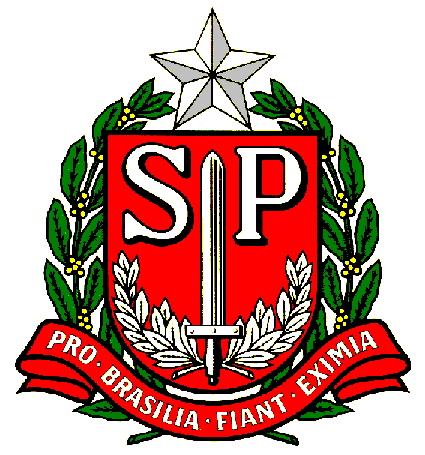 SECRETARIA DE ESTADO DA EDUCAÇÃODiretoria de Ensino Região CentroRELAÇÃO DE ESCOLAS COM PROGRAMA SALA DE LEITURA – 2020Escolas Período Ensino Integral = PEI                        *    Escolas com Professores reconduzidos para 2020Professor Readaptado = R           Professor Estável = FNºEscolasNome do Professor RGPontos na D.E. Cat.Tel.e-mail01E.E. Afrânio Peixoto02E.E. Alarico da Silveira, Dr.04E.E. Anchieta, Padre05E.E. Anésia Sincorá, Profª                  06E.E. Angelina Madureira, Profª             07E.E. Antoine de Saint-Exupéry09E.E. Antonio Firmino de Proença, Prof.11E.E. Antonio Lisboa, Prof.Celso Ferreira de Melo 21680484XF(11) 99915-3014celsomaua@hotmail.com12E.E. Antonio Vieira, Padre13E.E. Augusto Meirelles Reis Filho,Prof.  Ivo Claudio Viana de Medeiros 223393370F(11) 99242-8851ivo.medeiros@grupodombosco.com.br14E.E. Benedito Tolosa, Prof.        16E.E. Browne, Miss17E.E. Buenos Aires    -----------------------------------------------------------------------------------------------------18E.E. Caetano de Campos           20E.E. Canuto do ValRita Iraci da Silva Rodrigues367174546F(11) 96975-6898ritahpa3@gmail.com21E.E. Casimiro de Abreu     ------------------------------------------------------------------------------------------------------22E.E. Colombo de Almeida, Prof.23E.E. Dulce Ferreira Boarin, Profª   -------------------------------------------------------------------------         -----------------------------24E.E. Eduardo Prado 25E.E. Frontino Guimarães    ------------------------------------------------------------------------------------------------------26E.E. Gonçalves DiasElaine Borges23.854.997-5F(11) 98142-6928elaine_borges2001@yahoo.com.br27E.E. Homem de Mello, Barão  ------------------------------------------------------------------------------------------------------28E.E. João Kopke29E.E. Joaquim Leme do Prado, Prof.30E.E. José Cândido de Souza     31E.E. Luiz Gonzaga Righini, Prof.Renata de Figueiredo Pastorelli321092089F(11)94222-1770re.81pastorelli@gmail.com33 E.E. Manuel da Nóbrega, Padre34E.E. Maria Augusta Saraiva, Dra.35E.E. Matilde Macedo Soares36E.E. Mauro de Oliveira, Prof.   ---------------------------------------------------------------------------------------37E.E. Narbal Fontes, Prof.           Fernanda Ramos Farineli14533128-339E.E. Octavio Mendes, Dr.41E.E. Orestes GuimarãesEliana Monteiro11842692R(11) 99121-1717eliana_monteiro@yahoo.com.br43E.E. Paulo Luig, Frei              45E.E. Pedro Monteiro do Amaral, Cap.Monica Garcia15100022F(11) 96272-7242monica.gar@hotmail.com46E.E. São Paulo, de                     -----------------------------------------------------------------------------------------------------------------47E.E. Tarcísio Álvares LoboElizania Costa Silva36336326F(11) 98225-8526zaniacosta@gmail.com49E.E. Toledo BarbosaMaria das Graças Farias 10634364-6F(11) 97560-64602981-5656mgfaria26@gmail.com50E.E. Zuleika de Barros M.F., Profª